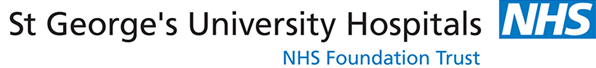 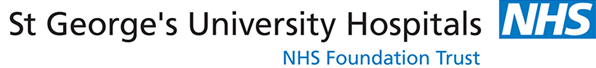 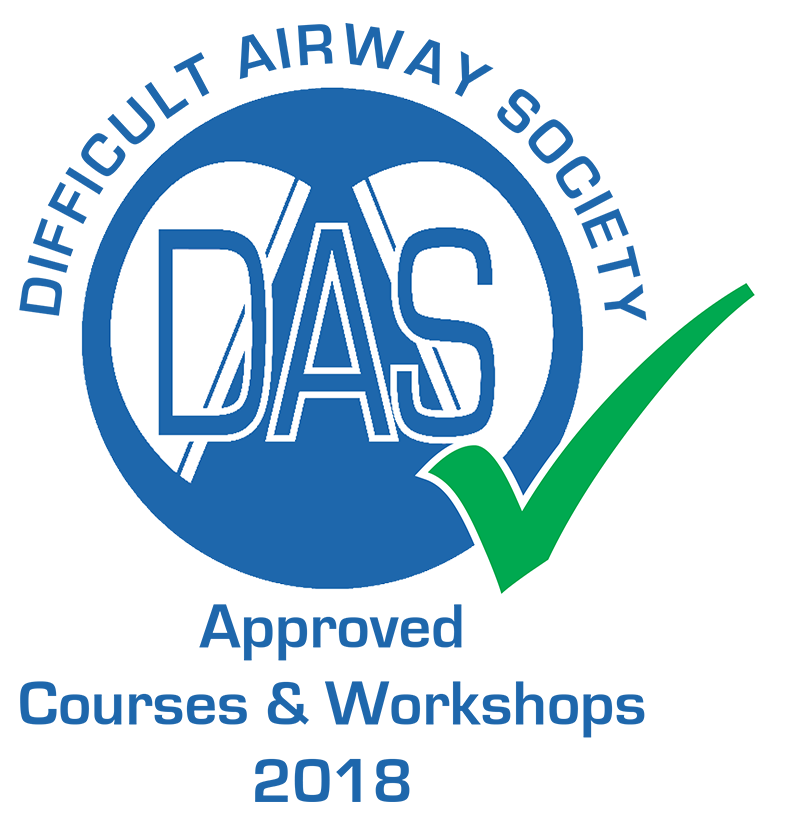 10th St George’s Airway Refresher Day 2020for Anaesthetic Consultants and non-trainee grades of Anaesthetists St George's Advanced Patient Simulator Centre (GAPS)4th Floor, Hunter Wing, St George’s Hospital, LondonThursday 16th January 2020A hands-on day to refresh your airway skills and decision-making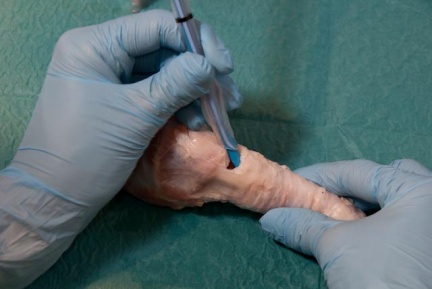 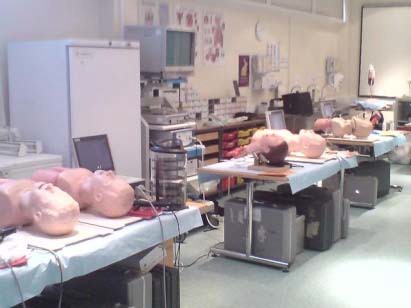 09:00	Registration and coffee09:30	Welcome and overview of the day09:40	DAS guidelines, what's new? Dr Sombith Maitra10:10	DAS 2018 update. Dr Sabeen Khan10:45	Awake FOI techniques (sedation techniques, topicalisation techniques)	Dr Anna Walton.12:00	Lunch 	12:45	Group A - max 12 Surgical cricothyroidotomy	14:15	Coffee	14:30	Group B - max 12 Workshops	Airtraq, Glidescope, C-MAC	Bonfils	Low skill FOI 	Exchange Catheters 	THRIVE	Ultrasound neck 	16:00	Closure   CPD matrix: 1C02, 2A01, 1B02, 1I02, 3A01Course Fee: £165CPDApproved by the Royal College of Anaesthetists as external CPD (5 CPD points) and by DAS. Contact detailsRegistration queries: Robert Colson at the Simulation Centre: 020 8725 3574, Robert.Colson@stgeorges.nhs.uk Course OrganisersDr Kanika Dua, Consultant H&N AnaesthetistDr Jelena Devic, Consultant H&N AnaesthetistDr Elena Kourteli, Consultant H&N Anaesthetist, Elena.Kourteli@nhs.netFacultyKanika Dua. Consultant Anaesthetist, St George’s University Hospitals, LondonJelena Devic. Consultant Anaesthetist, St George’s University Hospitals, LondonAdam Shonfeld. Consultant H&N Anaesthetist, St George’s Hospital, LondonRehana Iqbal Consultant H&N Anaesthetist, St George’s Hospital, LondonElena Kourteli, Consultant Anaesthetist, St George’s University Hospitals, LondonKaren Light, Consultant Anaesthetist, St George’s University Hospitals, LondonAasifa Tredray Consultant Anaesthetist, St George’s University Hospitals, LondonAnna Walton, Consultant Anaesthetist, St George’s University Hospitals, LondonFauzia Mir, Consultant Anaesthetist, St George’s University Hospitals, LondonSombith Maitra, Consultant Anaesthetist, Kingston HospitalSabeen Khan. Airway Fellow 2017. St George’s HospitalClare Ivermee. Airway Fellow, St George’s University Hospitals, LondonZara Edwards, Airway Fellow, St George’s University Hospitals, LondonGAPS Simulation StaffRobert Colson, Clinical Skills & Simulation Co-ordinatorNicholas Gosling,  Head of Simulation & Skills, Advanced Patient SimulationAndrew Sykes, Simulation EngineerPhilippa Newman,  Simulation AdministratorIvy HaganSponsors 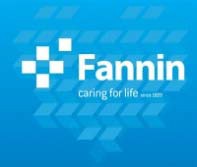 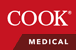 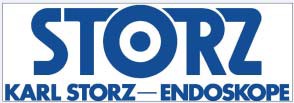 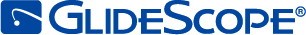 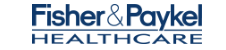 